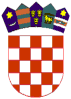         REPUBLIKA  HRVATSKAKRAPINSKO-ZAGORSKA ŽUPANIJA            GRAD PREGRADA            GRADONAČELNIKKLASA:110-02/14-01/17URBROJ:2214/01-02-16-3U Pregradi, 31.01.2016.Temeljem članka 27. Zakona o radu ("Narodne novine" broj 93/14), članka 48. Zakona o lokalnoj i područnoj samoupravi ("Narodne novine" broj 33/01., 60/01., 129/05., 109/07., 125/08., 36/09., 150/11., 144/12., 19/13) i članka 52. Statuta Grada Pregrade ("Službeni glasnik Krapinsko-zagorske županije broj 06/13. i 17/13.), gradonačelnik Grada Pregrade donosi III. IZMJENE I DOPUNEPRAVILNIKA O RADUČlanak 1.Ovim III.  Izmjenama i dopunama, mijenja se  Pravilnik o radu (KLASA: 110-02/13-01/10, Urbroj: 2214/01-2-13-1, od 17. listopada 2013. godine) i Izmjene i dopune Pravilnika o radu (KLASA: 110-02/14-01/17, Urbroj: 2214/01-02-14-1, od 31.12.2014. godine) Izmjene i dopune Pravilnika o radu ( Klasa: 110-02/14-01/17, urbroj: 2214/01-02-15-2 od 03.12.2015.)   na način da se u članku 41.st.4.  mijenja i glasi: „Ukoliko je službeniku i namješteniku osigurana odgovarajuća dnevna prehrana, iznos dnevnice umanjit će se za 60%.“Članak 2.Ove III.  Izmjene  i dopune Pravilnika o radu se objavljuju na web stranicama Grada Pregrade, a stupaju na snagu osmog dana od  dana objave.                                                                                                                   GRADONAČELNIKMarko Vešligaj, dipl. oec.